Why is the DE-PBS Project so pushy about documentation?  To find out, ask a team whose team leader transferred and had all the materials on the computer or papers in files.   Really, the reason for documentation is to support teams in sustaining systems over time.  Team members do not have time to recreate materials one year to another, so developing and organizing products in a central location keeps the team’s good work with the school and not a specific team member.  What is the difference between permanent and working products?Permanent products are program materials a School-wide PBS Team creates when they develop and implement a School-wide PBS program.  They may be utilized throughout the year and updated as needed, but do not change monthly.  Working products are materials the team may use during monthly meetings, such as meeting minutes and monthly data summaries for current school year.  Do we have to have our materials organized this way?  Do we have to separate our materials between Permanent and Working?  No is the simple answer, but organizing materials into separate filing systems (usually binders) is helpful for keeping your monthly meetings organized and keeps the permanent products notebook from overflowing.  These sections are just guidance and your team may not have all of these products developed. 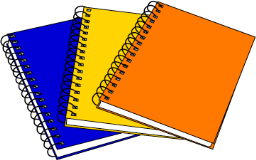 This is an outline of the monthly meeting materials School-wide PBS teams may use and reference such as minutes and data reports.  Current Action Plan (Key Feature Status Tracker)Current Team: PBS Team List- names and school roles (e.g. Sam Smith, 5th grade special ed)Team LeaderData CoordinatorParent(s) contacts for 2-way communicationCurrent Data – Office Discipline Referral (ODR)Monthly reviewed Big Five Data (referrals by behavior, time, location, student(triangle), and average referral rate per month)DDRT dataCurrent Data – Other sourcesRecent School Climate Survey, Key Features Evaluation, and DASNPBS	Current internal feedback surveys, if applicable (e.g. Kick Off Activity surveys, student reinforce/interest inventory)Monthly Team MeetingsSchedule of monthly PBS team meetingsSchedule of PBS related eventsMonthly team meeting agenda with detailed minutes:Analysis of +/- patterns in dataMonthly action planning (Re-teaching Plan of Activities/Calendar)End of year analysis and planningPhase Recognition Application (if team submits)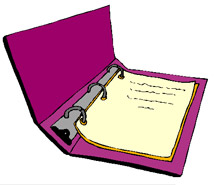 This is an outline of the program materials a School-wide PBS team creates when it develops and implements a School-wide PBS program.  There are blank templates for developing products, examples of school products, as well as reference documents located at www.delawarepbs.org.Section 1: DE PBS Program Development & EvaluationDelaware PBS Key Features Copy of SWPBS Team Training Materials (note location of at least 1 set of training materials that any school team/staff can reference) Staff PBS Overview to be updated yearlyIncludes:Global characteristics of PBS programmingPBS expectations and program overviewSchool data used in decision-makingRole of teacher in school’s PBS programSchool Improvement Plan Archived Data: End of year summary of Big Five Data Sources & associated data analysisDelaware Assessment of Strengths and Needs result reportsSchool Climate Survey reportsDE-PBS Key Features School Evaluation ReportInvolving and Communicating with FamiliesDE-PBS presentation(s) to families at schoolOn-going dissemination of school’s DE-PBS information to familiesParent involvement in school’s DE-PBS planning at the school levelSystem for positive staff contacts to homeSection 2: Implementing School-wide PBSExpectations Behavior MatricesSchool-wide Initial PBS Introduction:  Kick-Off Plan (Staff, Student, Family)Teaching event feedback/evaluation notesSchool-wide and classroom lesson plans for teaching expectationsMaintenance plans for teaching throughout yearAcknowledgement Matrix – documentation of system to reinforce expectations List of past celebration ideas and logisticsDE-PBS Fast Facts for substitutes (Expectations, recognition system)Archived PBS planning documents:DE-PBS Action PlanEnd-of-year analyses and plansRecognition applicationsBehavior intervention processes (Tier 2/3 behavior system information)School Crisis Plan Section 3: Correcting Problem BehaviorsDiscipline procedure materialsCode of ConductMajor vs. Minor behaviors listed and definedBehavioral response procedures for minor and major behaviors (often a flow chart)Behavior/Office Discipline Referral FormsMajorMinorMaterials to support behavioral response proceduresClassroom management strategiesReflection/problem solving/skill building tools (reflection sheets, guiding questions)Section 4: Incorporating Socio-Emotional Learning (SEL) School-wide SEL curriculum or plan for incorporating SEL into lessons. Resources to support staff in acknowledging students displaying SEL competencies (e.g. – promotion of effort, concern for others, etc.)Activities used to support SELService Learning Peer mentoringStudent leadership opportunities (School-wide & Classroom based)Display/bulletin board materials to highlight SEL concepts